Publicado en España el 09/05/2016 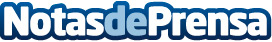  Conectividad global sin límitesWorld Satellite Networks (WSN) es una operadora global de servicios aeronáuticos y telecomunicaciones, con más de 15 años de experiencia y presencia en 18 países, que ofrece conectividad sin límites en el ámbito industrial y doméstico. Entrevista a su director, José Luis GarcíaDatos de contacto:José Luis GarcíaNota de prensa publicada en: https://www.notasdeprensa.es/conectividad-global-sin-limites Categorias: Internacional Finanzas Telecomunicaciones Canarias E-Commerce Otras Industrias http://www.notasdeprensa.es